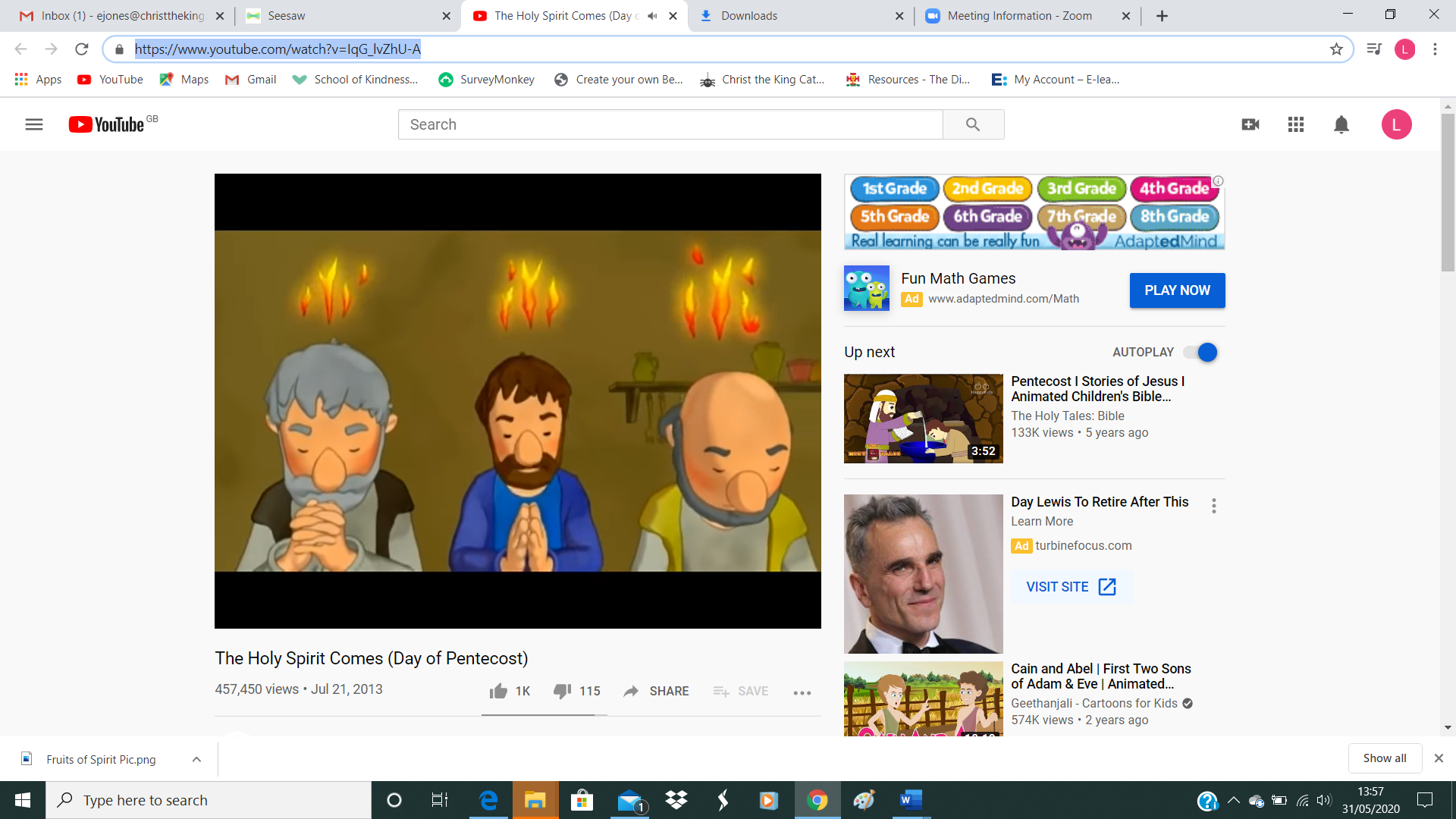 The Feast of PentecostPentecost is known as the birthday of the Christian church. Fifty days after Easter, ten days after Jesus had ascended into Heaven to be with His Father, the Holy Spirit came down on the apostles. The Holy Spirit filled their hearts and they went out preaching about Jesus and performing miracles in His name. That day, over 3,000 people became Christians and the Early Church began. https://www.youtube.com/watch?v=IqG_lvZhU-AWatch the video clip and perhaps find the story in your Bible. Retell the story in your own words. You could use lego or dolls to help retell the story or you could write it in a cartoon strip.Things to think about: How did the apostles feel when the Holy Spirit came upon them? Why did they feel this way? How does the Holy Spirit remind the apostles about Jesus' promise to them? How does the Holy Spirit work in our lives today? How can we see it working?